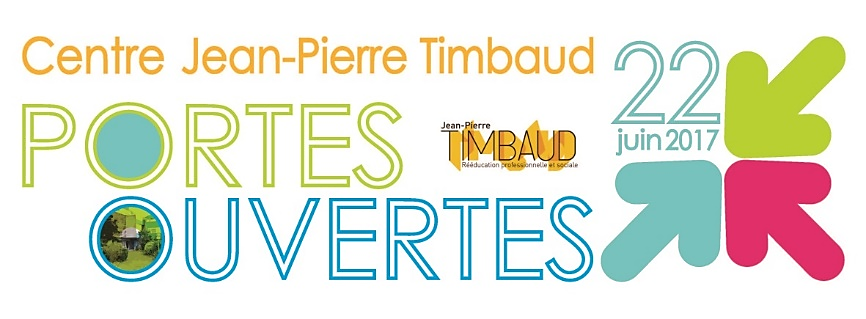 Jeudi 22 juin 2017 - 9 h 30 à 16 h 30Centre Jean-Pierre Timbaud60 rue de la République - 93108 Montreuil CedexMétro : Ligne 9 (Porte de Montreuil) – Ligne 1 (Saint Mandé Tourelle)Périphérique : Porte de MontreuilStructure :	u	Nom-Prénom :	u	Fonction : 	o	Adresse :	i		p	Téléphone :	o		Fax : 	Email : 	p	 @		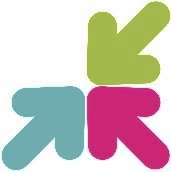 Informations complémentaires : Pascal Renard (01 48 18 22 14), Jean-François Fort (01 48 18 22 13) ou par mail (contact@jptimbaud.fr)